Resoluciones #001 - #003Resoluciones #001 - #003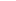 